Computing lesson Week 2 - Following and creating simple instructions on the computer 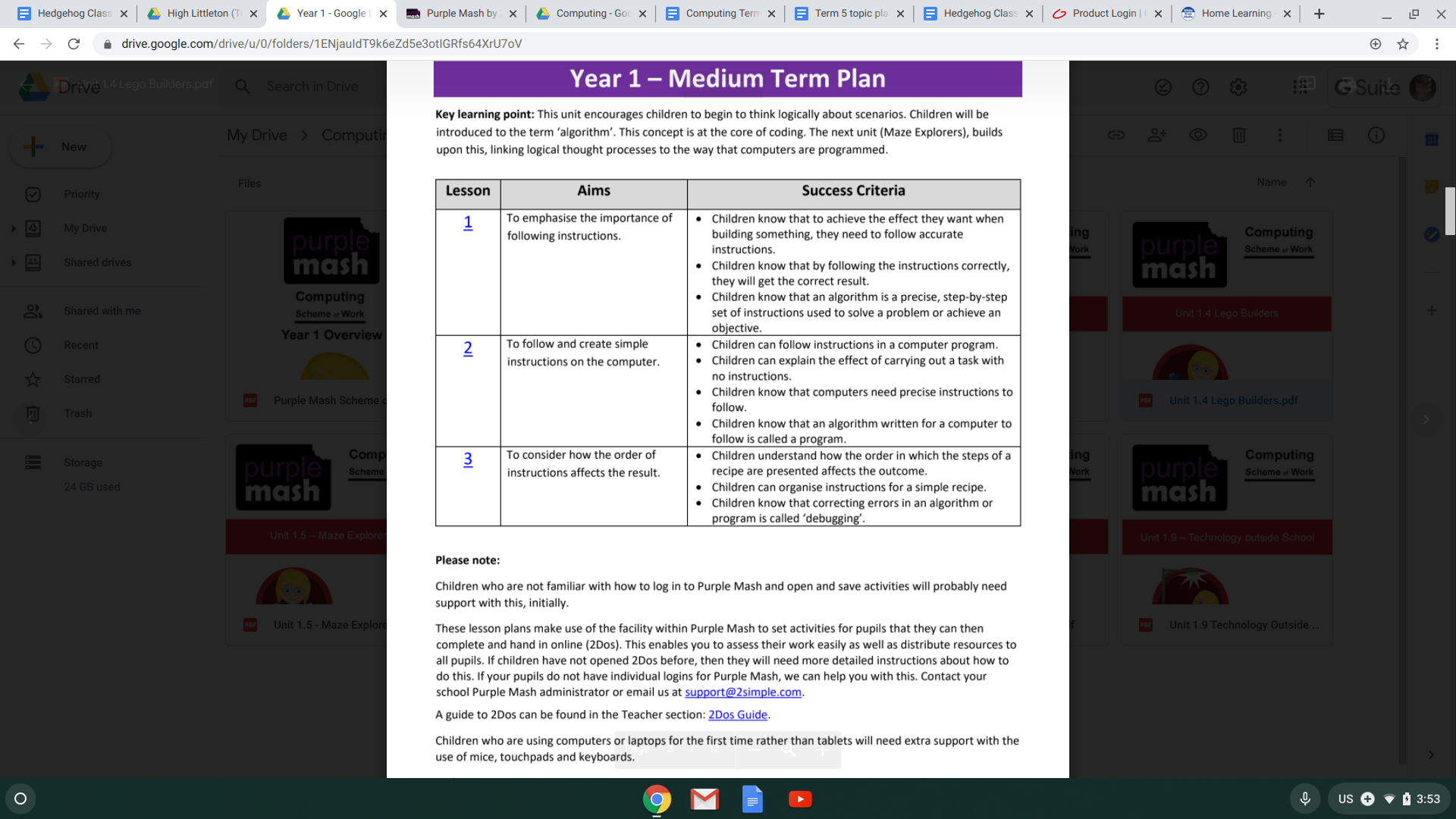 Ask your child if they can remember what an algorithm is?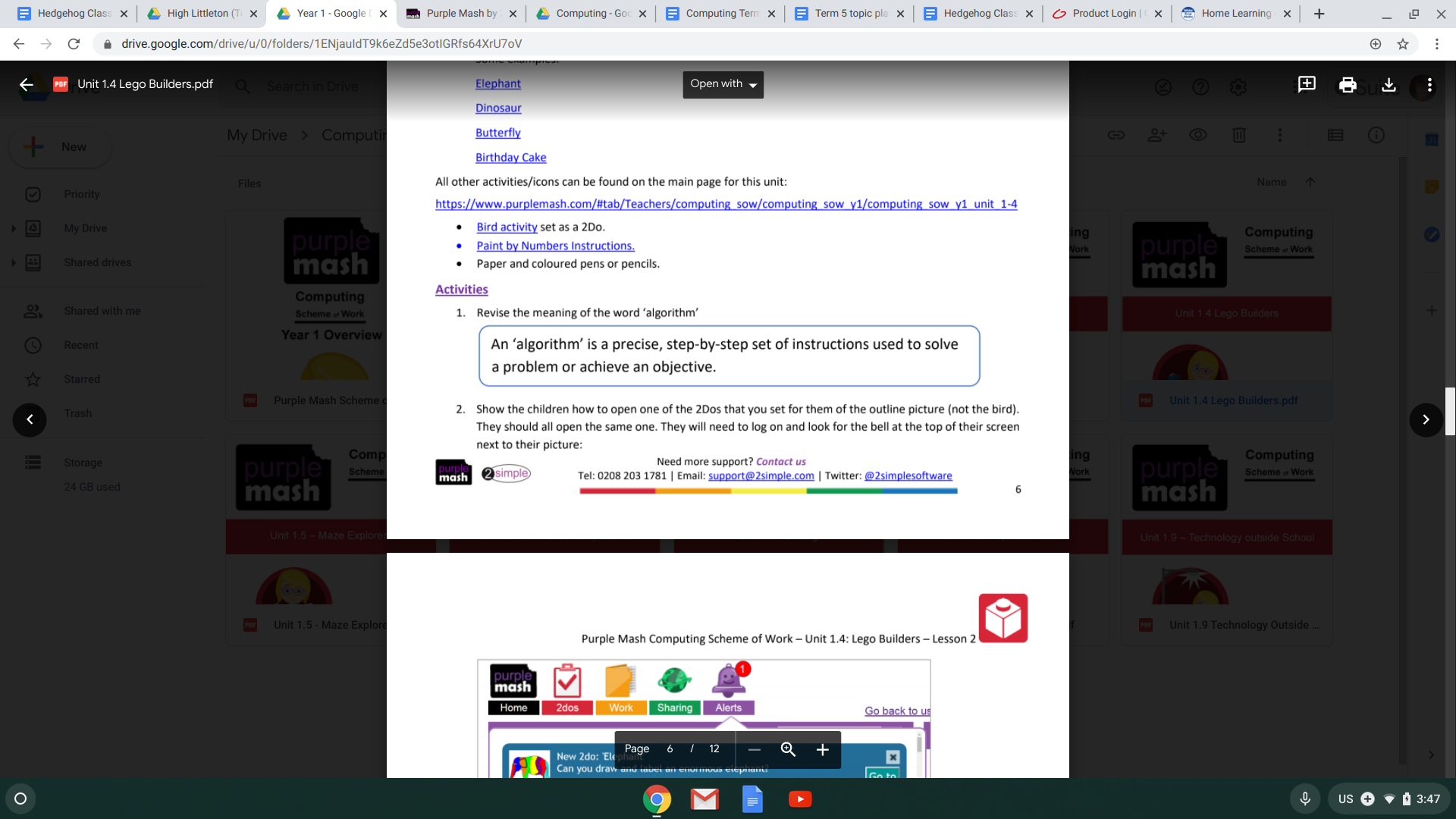 Open Purple Mash ‘To-Do’ - this should be a bird colouring picture.Give your child the following ‘algorithm’ or set of instructions to complete the picture. 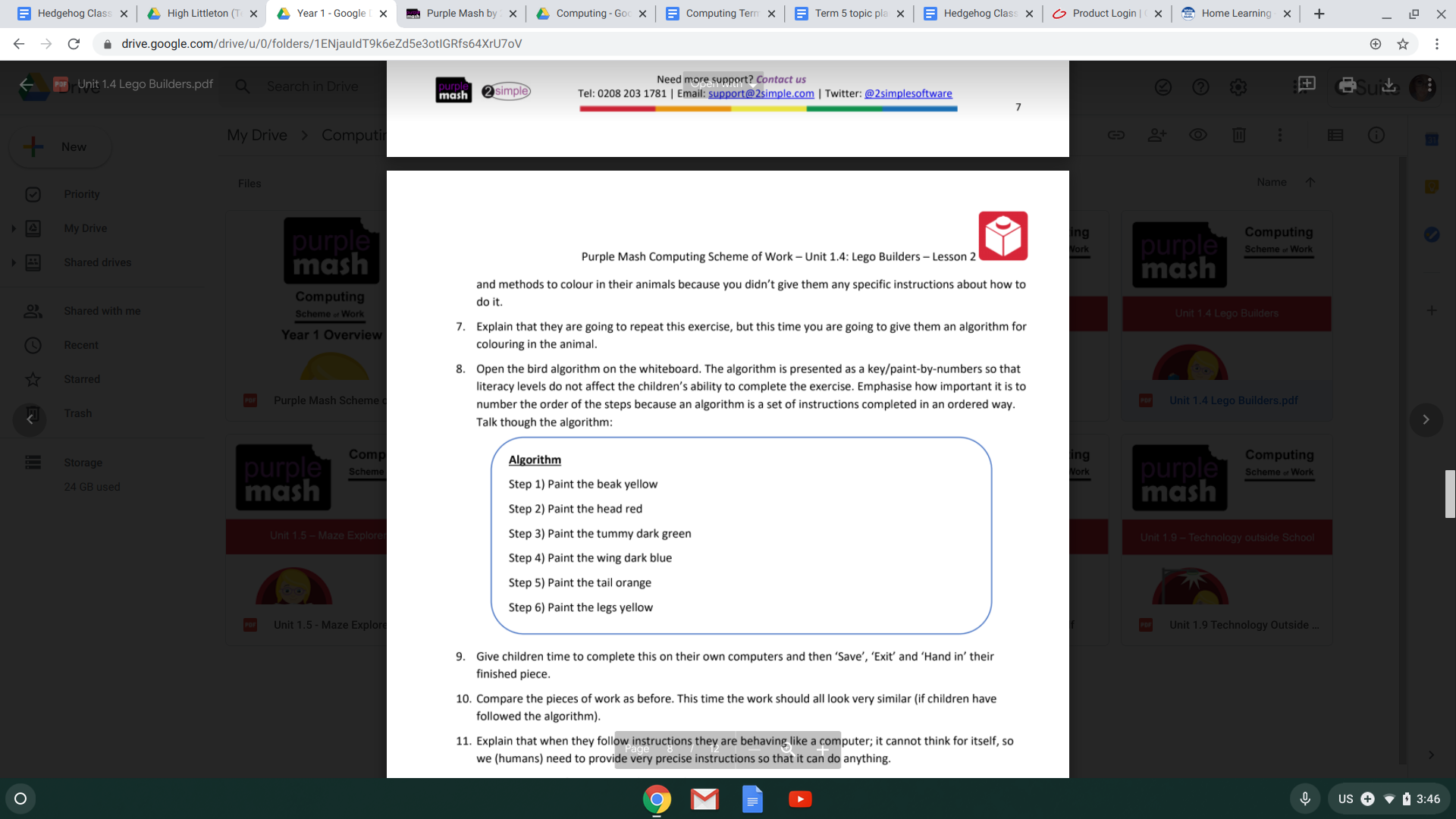 Explain that when they are following instructions it is like they are behaving like a computer; just being told what to do. Computers do not have brains which enable them to think for themselves so they have to be given very specific instructions to tell them what to do. Introduce them to the word ‘program’ 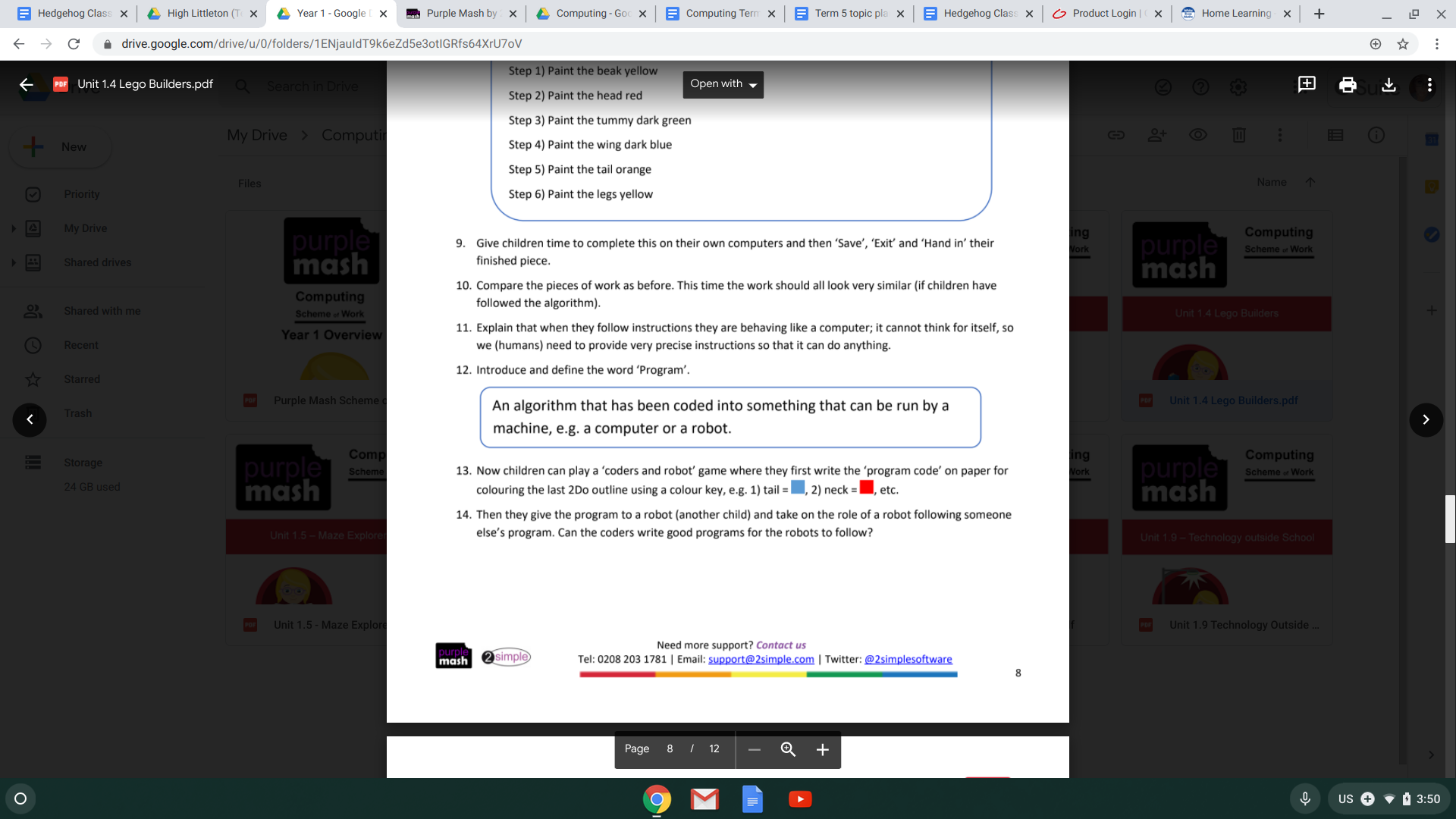 Feel free to choose other ‘Paint projects’ and take it in turns to give each other instructions on how to colour it. One of you can be the robot and one be the algorithm. 